Goal 2: Cells Introduction 		Name_____________________________Pd____Learning Target(s)—I can...		How are cells classified?Describe the Cell Theory.Differentiate between prokaryotes and eukaryotes.Cell Introduction NotesIntro to The Cell_________:  The ____________ unit of _________ and the ___________________ unit of _______________ that can carry out all of the processes of ____________.Discovery of the CellMatch each scientist to his discovery from the video_____ Robert Hooke			a.  Discovered that animals were made up of cells_____Anton Van Leeuwen Hoek		b.  Discovered that plants were made up of cells_____Matthias Schleiden 			c.  Discovered the cellular composition of cork and introduced      the word cell to science._____Theodor Schwann 			d.  Stated that all living things come from other living things._____Rudolph Virchow			e.  “Animacules” were discovered; discovered bacteria from a      sample of saliva from his mouthMade possible by the development of the __________________________.Cell Theory:  The contributions of these scientists created what we call the cell theory:Prokaryotes vs. EukaryotesCell Types:  Complete the comparison chart for the different types of cells.Amoeba Sisters: Cells Intro  https://youtu.be/8IlzKri08kk 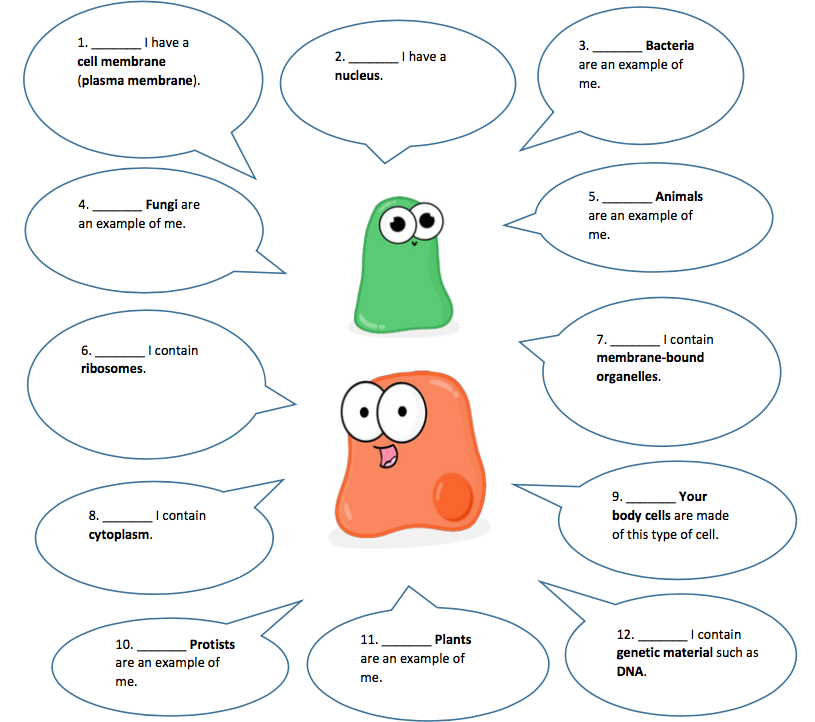 oeba Sisters: Prokaryotic vs. Eukaryotic Cells WS page 1 goes here!Prokaryotes-Eukaryote Comparison:  Compare and contrast Prokaryotes and Eukaryotes in the space below.  It must take up the full space and include color.  Include the following terms:Check Your Understanding:  Use your notes to answer the following questions in complete sentences.What are the three parts of the cell theory?Choose 3 scientists.  How did each one contribute to the cell theory?Compare and contrast prokaryotes and eukaryotes.Compare and contrast plant and animal cells.CharacteristicsProkaryotesEukaryotesUnicellular or multicellular?Nucleus?Membrane-bound organelles?ComplexitySpecialized functions?Genetic MaterialTypes of CellsCell Type DescriptionPictureBacterial Cells[ Prokaryote / Eukaryote ]See aboveAnimal Cells[ Prokaryote / Eukaryote ]Plant Cells[ Prokaryote / Eukaryote ]Animal cellsArchaeaBacteriaCell membraneCell wallCytoplasmDNAEukaryote/eukaryoticFungus cellsGenetic materialMembrane-bound organellesMulticellularNucleusPlant ellsProkaryote/prokaryoticProtist cellsRibosomesUnicellular 